Lesson 3 Practice ProblemsSegment  measures 3 cm. Point  is the center of dilation. How long is the image of  after a dilation with . . .Scale factor 5?Scale factor 3.7?Scale factor ?Scale factor ?Here are points  and . Plot the points for each dilation described.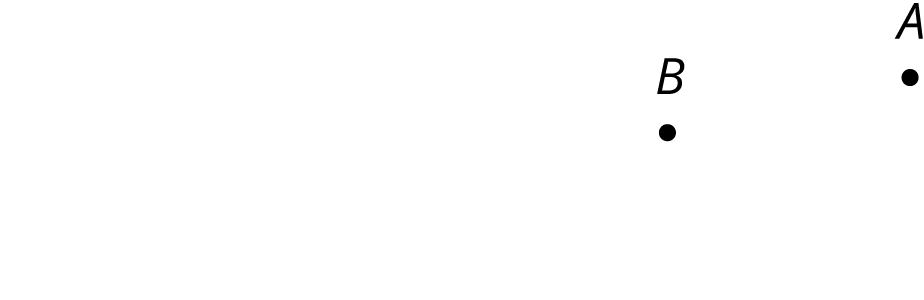  is the image of  using  as the center of dilation and a scale factor of 2. is the image of  using  as the center of dilation and a scale factor of 2. is the image of  using  as the center of dilation and a scale factor of . is the image of  using  as the center of dilation and a scale factor of .Make a perspective drawing. Include in your work the center of dilation, the shape you dilate, and the scale factor you use.Triangle  is a scaled copy of triangle . Side  measures 12 cm and is the longest side of . Side  measures 8 cm and is the longest side of .Triangle  is a scaled copy of triangle  with what scale factor?Triangle  is a scaled copy of triangle  with what scale factor?(From Unit 2, Lesson 1.)The diagram shows two intersecting lines.Find the missing angle measures.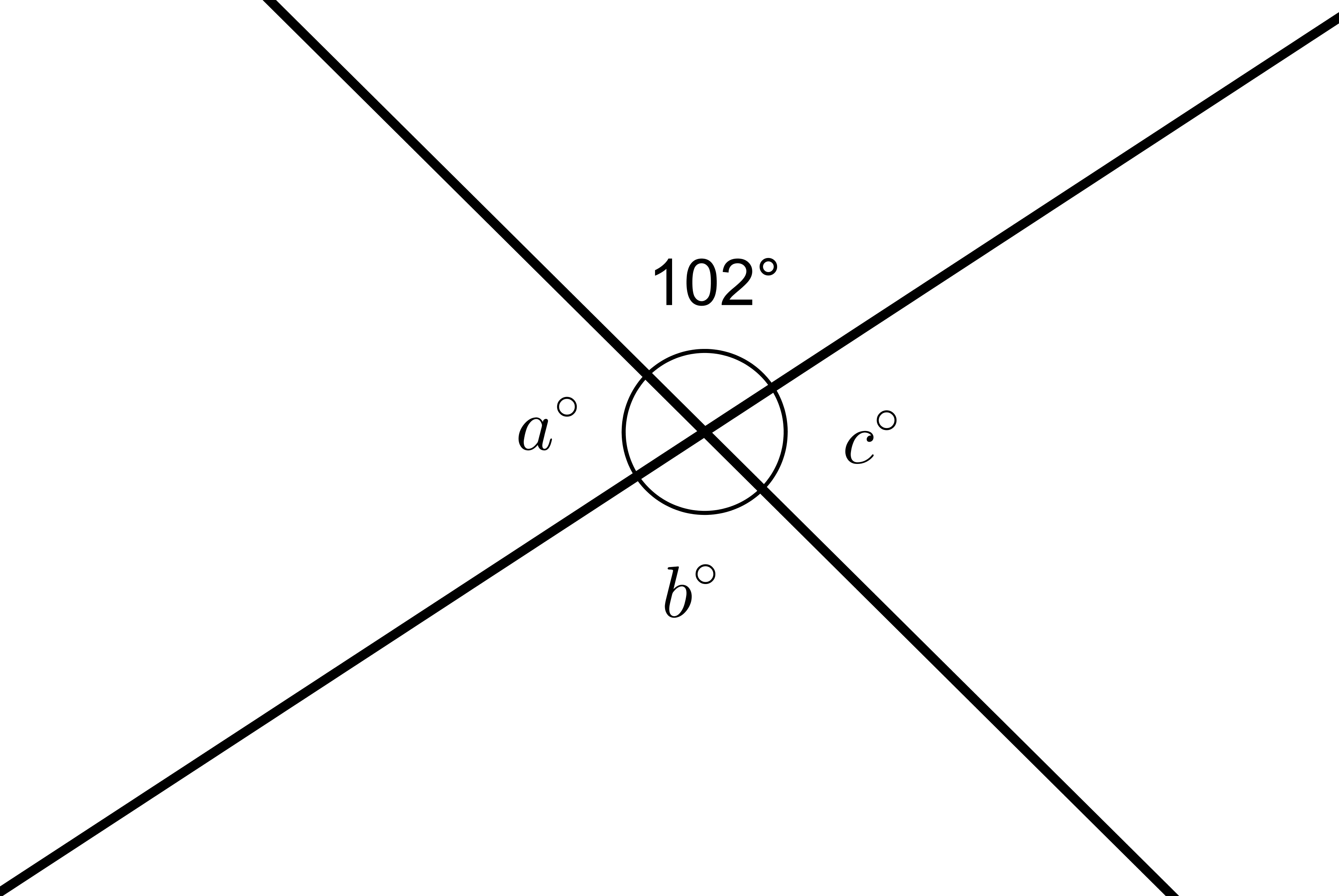 (From Unit 1, Lesson 14.)Show that the two triangles are congruent.Find the side lengths of  and the angle measures of .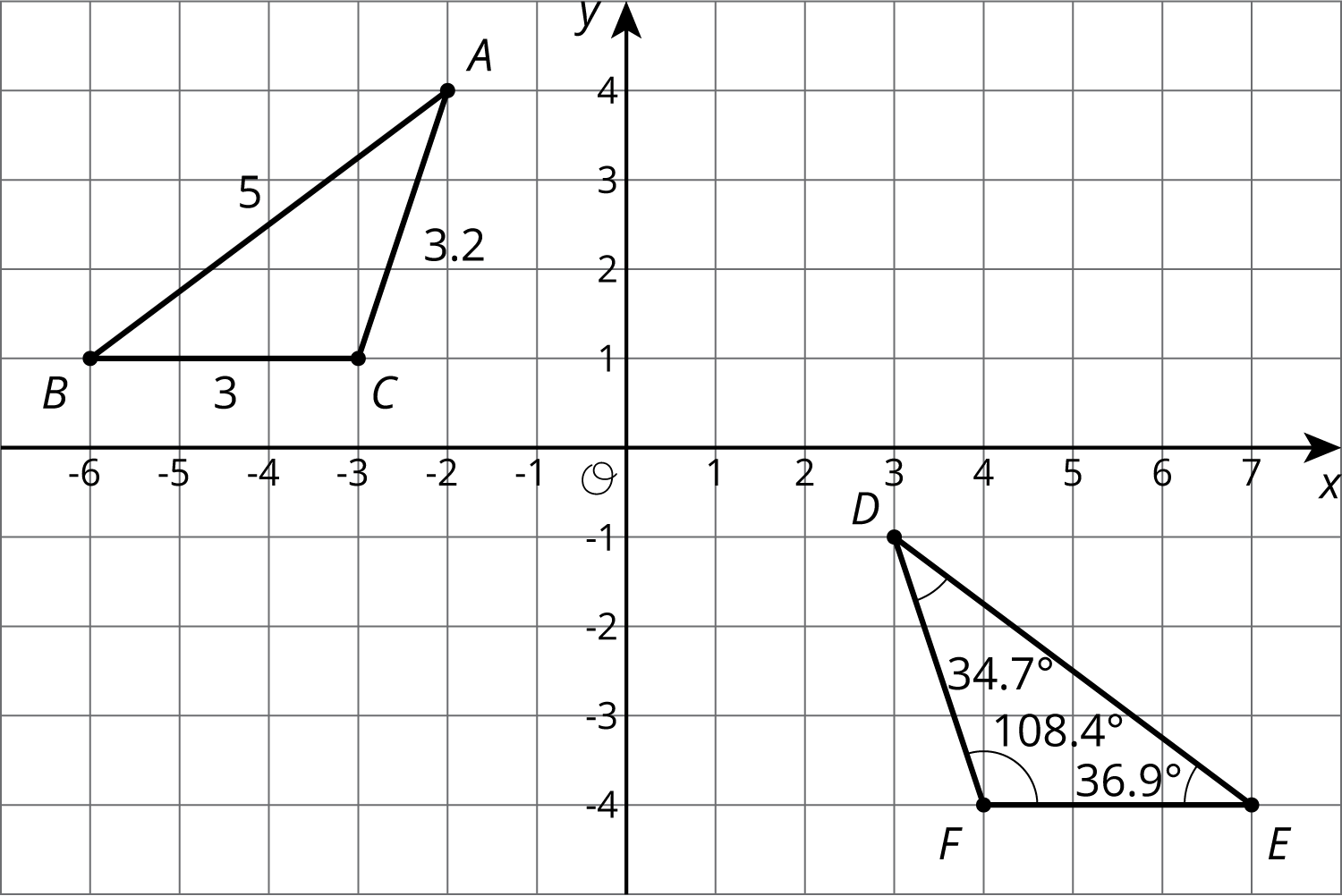 (From Unit 1, Lesson 12.)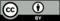 © CC BY Open Up Resources. Adaptations CC BY IM.